RESUMEBETREENA BABYBetreena BabyF1/2 Shipyard QuartersPanampallinagarErnakulam 682036Mob: +91-7907076933, 9446493410E-mail - betreena@gmail.comI am a 35 year old graduate (B.Sc Zoology). I followed the State syllabus for my primary education and have graduated from Alphonsa College Pala under Mahathma Gandhi University, Kerala. At present I’m working as an Ultrasound In-charge + Senior Medical Transcriptionist at Vivid Diagnostic Center, Chalikkavattom, Vytilla, Kerala. I would like to deliver my skills and passion for the mutual benefit and the continuous association with the organization in its growth.TRANSCRIPTION SPECIALTIES:
Transcribing capability of over 550 lines per shift with accuracy of +99%.
Over 12+ years of experience in transcription. Experienced in all specialities.
Fair auditory and keyboarding skills.
Typing speed of 50-60 wpm.SKILLS & STRENGTHS:
Over 12+ years of in-depth experience in Medical transcription. Worked on computerized system of transcribing patient reports. Working as a patient coordinator.Dedication and drive as a hard-working individual.
Ability to manage multiple tasks in a pressured environment.PROFESSIONAL EXPERIENCE:Vivid Diagnostic Center June 2017---PresentSenior Medical Transcriptionist +Ultrasound In charge       2.	Systems & Software Solutions, Ernakulam (HT)Senior Medical Transcriptionist 2006 -- 2017
3.	M-Squared Software Developments and Exports Pvt LtdMedical Transcriptionist June 2004 – July 2006
EDUCATIONAL QUALIFICATIONS:
Medical Transcription Course – (6 months) M-Squared Software Developments and Exports Pvt Ltd (2004)B.Sc. in Zoology, 2000-2003 From Alphonsa College (Mahathma Gandhi University) 75%.Pree Degree Science 1999-2000 From St. Xaviers College Aluva (Mahathma Gandhi University)SSLC 1998 From SNVHS N R city (State) 80%.PERSONAL DETAILS:
Father’s Name: O. K. Baby
Date of Birth: June 29, 1983Marital Status: Married
Nationality: Indian
Interests: Music, Gardening, cooking.
Languages Known: English, Hindi, Malayalam 
DECLARATION:I hereby declare that the information mentioned above is correct to the best of my knowledge. I look forward to hearing from your esteemed organization at the earliest.Place	: Ernakulam Date	: 26/09/2018BETREENA BABY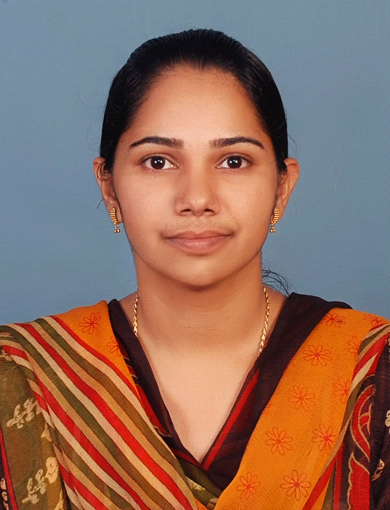 